附件1福建体育职业技术学院平面图及公交参考线路地址：福建省福州市鼓楼区福飞路151号。福建体育职业技术学院西门附近较近的公交站:魁炉头公交站（学院西门门口）、江厝路口公交站（步行400米）、证照中心公交站（步行700米）。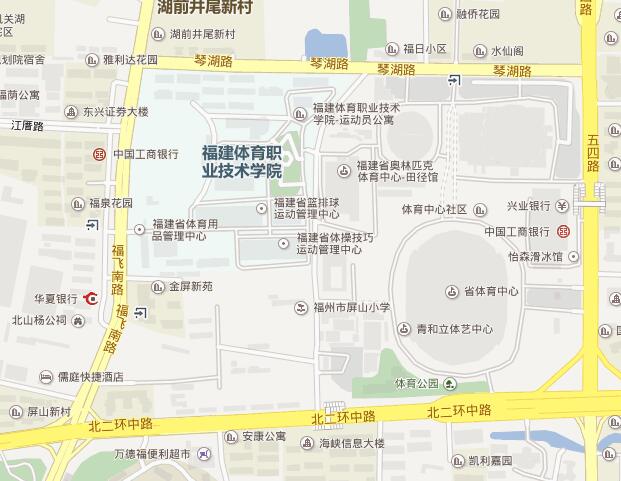 